7/01/2021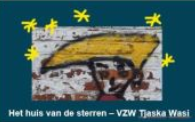 Het was december. De tuin is in winterslaap en afgedekt met gras en ander tuinafval. Door de verbouwingen is het ondertussen één grote modderpoel. De honden liggen het liefst vastgeplakt tegen de verwarming en als ze te lang buiten zitten staren ze met triestige ogen en rillend door het raam in de hoop dat iemand ze binnen laat. En wij zijn wat ongeduldig. Ongeduldig tot wanneer de lente start en we weer volop met onze handen in de aarde kunnen wroeten. Vooral ook ongeduldig op het moment dat de kinderen naar hier kunnen komen en het huis klaar is om woonst te kunnen aanbieden. Daarnaast kijken we er naar uit dat er geen virus meer in de weg staat om op een menselijke manier met elkaar om te kunnen gaan. Elkaar eens een stevige knuffel kunnen geven zonder rem.Ondanks de winter groeit de vzw gestaag. De organisatie krijgt meer vorm. De bouw heeft niet stilgestaan en er staan ondertussen twee pony’s in de wei die nu goed kunnen wennen en we goed kunnen leren kennen voor er effectief kinderen komen. 2021 Is begonnen. We willen er samen met jullie tegenaan gaan en er samen het beste van makenLiefs van het huis van de sterren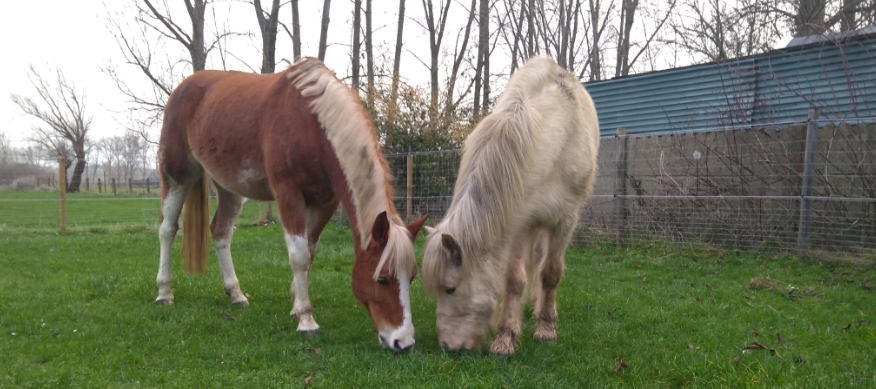 